ГЛАВАСамойловского муниципального образованияСамойловского муниципального района Саратовской областиПОСТАНОВЛЕНИЕ от 08.12.2023 г. № 4					О назначении публичных слушаний по проекту решения городского Совета Самойловского муниципального образования Самойловского муниципального района Саратовской области «О внесении изменений и дополнений в решение городского Совета Самойловского муниципального образования Самойловского муниципального района Саратовской области от 12.12.2022 г. №140 «Об утверждении Правил благоустройства территории Самойловского муниципального образования Самойловского муниципального района Саратовской области» В соответствии с Федеральным законом от 06 октября 2003 года № 131-ФЗ «Об общих принципах организации местного самоуправления в Российской Федерации», Уставом Самойловского муниципального образования Самойловского муниципального района Саратовской области, решением городского Совета Самойловского муниципального образования от  13.03.2018 г. № 53 «Об утверждении Положения о публичных слушаниях, общественных обсуждениях в Самойловского муниципального образовании Самойловского муниципального района Саратовской области»  ПОСТАНОВЛЯЮ:1. Вынести на публичные слушания с участием граждан, проживающих на территории р.п. Самойловка, с. Залесянка и п. Алексеевский Самойловского района, проект решения городского Совета «О внесении изменений и дополнений в решение городского Совета Самойловского муниципального образования Самойловского муниципального района Саратовской области от 12.12.2022 г. №140 «Об утверждении Правил благоустройства территории Самойловского муниципального образования Самойловского муниципального района Саратовской области».2. Назначить публичные слушания по прилагаемому проекту решения городского Совета «О внесении изменений и дополнений в решение городского Совета Самойловского муниципального образования Самойловского муниципального района Саратовской области от 12.12.2022 г. №140 «Об утверждении Правил благоустройства территории Самойловского муниципального образования Самойловского муниципального района Саратовской области», на 16 января 2024 года в 15:00 часов (местное время). Публичные слушания провести в здании администрации Самойловского муниципального района Саратовской области по адресу: Саратовская область, Самойловский район, р.п. Самойловка, ул. Красная площадь, д. 11.3. Назначить организатором проведения публичных слушаний по проекту решения городского Совета «Об утверждении Правил благоустройства территории Самойловского муниципального образования Самойловского муниципального района Саратовской области» администрацию Самойловского муниципального района.4. Поручить администрации Самойловского муниципального района использовать ФГИС «Единый портал государственных и муниципальных услуг (функций)» (далее – Единый портал) для организации и проведения публичных слушаний по обсуждению решения городского Совета «Об утверждении Правил благоустройства территории Самойловского муниципального образования Самойловского муниципального района Саратовской области».5. Установить, что экспозиция проекта для ознакомления по теме публичных слушаний находится по адресу: Саратовская область, Самойловский район, р.п. Самойловка, ул. Красная площадь, д.11 с 15 декабря 2023 г. по 15 января 2024 г. в рабочие дни с 8:00 ч. до 17:00 ч., а также размещена на официальном сайте администрации Самойловского муниципального района в сети «Интернет» и Едином портале.6. Замечания и предложения по проекту решения городского Совета «О внесении  изменений и дополнений в решение городского Совета Самойловского муниципального образования Самойловского муниципального района Саратовской области от 12.12.2022 г. №140 «Об утверждении Правил благоустройства территории Самойловского муниципального образования Самойловского муниципального района Саратовской области» принимаются с 8:00 ч. 15 декабря 2023 г. по 17:00 ч. 15 января 2024 г. в электронной форме с использованием Единого портала, либо в письменной форме в адрес органа, уполномоченного на проведение публичных слушаний, а также в письменной или устной форме непосредственно в ходе проведения собрания участников публичных слушаний.7. Настоящее постановление обнародовать 8 декабря 2023 г. в специально выделенных местах обнародования и разместить на официальном сайте администрации Самойловского муниципального образования Самойловского муниципального района Саратовской области в сети «Интернет.6. Настоящее постановление вступает в силу со дня официального обнародования.Глава Самойловскогомуниципального образованияСамойловского муниципального районаСаратовской области  						А.А. КоваленкоРЕШЕНИЕ № ____        «__»______ 2024 г.							р.п СамойловкаО внесении изменений и дополнений в решение городского Совета Самойловского муниципального образования Самойловского муниципального района Саратовской области от 12.12.2022 № 140 «Об утверждении Правил благоустройства территории Самойловского муниципального образования Самойловского муниципального района Саратовской области»В соответствии с Федеральным законом от 06 октября 2003 года 131-ФЗ «Об общих принципах организации местного самоуправления в Российской Федерации», Законом Саратовской области от 31 октября 2018 г. №102-ЗСО «Об утверждении порядка определения границ территорий, прилегающих к зданию, строению, сооружению, земельному участку» и Уставом Самойловского муниципального образования Самойловского муниципального района Саратовской области городской Совет Самойловского муниципального образования Самойловского муниципального района Саратовской области, РЕШИЛ:1. Внести в приложение к решению городского Совета Самойловского  муниципального образования  Самойловского муниципального района Саратовской области от  12.12.2022 г. № 140 «Об утверждении Правил благоустройства территории Самойловского муниципального образования Самойловского муниципального района Саратовской области»  следующие изменения и дополнения:1.1. Пункт 1.5. Раздела 1. Общие положения. Основные понятия. дополнить следующими определениями:«Иностранный язык - язык, народ-носитель которого проживает за пределами Российской Федерации, не относящийся к языкам народов Российской Федерации;Транслитерация - побуквенная передача текстов и отдельных слов из иностранного языка средствами русского языка.»;1.2. Раздел 2. Требования к внешнему виду фасадов и ограждающих конструкций зданий, строений, сооружений дополнить пунктами 2.19 и 2.20. следующего содержания:«2.19. На внешней поверхности нежилых зданий, строений, сооружений, многоквартирных домов и объектов индивидуального жилищного строительства на территории муниципального образования запрещается нанесение и размещение надписей и (или) изображений: - содержащих призывы к совершению противоправных действий; - призывающих к насилию и жестокости;  - порочащих честь, достоинство и (или) деловую репутацию физических и (или) юридических лиц; - содержащих информацию порнографического характера либо изображения нетрадиционных сексуальных отношений; - демонстрирующих процессы курения и потребления алкогольной продукции; - содержащих наименования табака, табачной продукции, табачных изделий и курительных принадлежностей, в том числе трубок, кальянов, сигаретной бумаги, зажигалок, а также наименования алкоголя, алкогольной продукции; - содержащих указание на то, что изображение одобряется органами государственной власти или органами местного самоуправления либо их должностными лицами, за исключением случаев размещения информации об органе государственной власти, органе местного самоуправления, организующем нанесение изображения на объект; - содержащих бранные слова, непристойные и оскорбительные образы, сравнения и выражения, в том числе в отношении пола, расы, национальности, профессии, социальной категории, возраста, официальных государственных символов (флагов, гербов, гимнов), религиозных символов, объектов культурного наследия (памятников истории и культуры) народов Российской Федерации и мира; - наркотических средств, психотропных веществ и их прекурсоров, растений, содержащих наркотические средства или психотропные вещества либо их прекурсоры, и их частей, содержащих наркотические средства или психотропные вещества либо их прекурсоры, а также изображений, побуждающих к их незаконному потреблению; - взрывчатых веществ и материалов, за исключением пиротехнических изделий; - побуждающих несовершеннолетних к совершению действий, представляющих угрозу их жизни и (или) здоровью, в том числе к причинению вреда своему здоровью;- направленных на дискредитацию использования Вооруженных Сил Российской Федерации в целях защиты интересов Российской Федерации и ее граждан, поддержания международного мира и безопасности.2.20. Установить, что надписи, изображения, запрещенные к нанесению в соответствии с пунктом 2.19 настоящих Правил, подлежат удалению лицами, организовавшими или выполнившими нанесение надписей, изображений, а в случае если такие лица неизвестны, - собственниками (правообладателями) зданий, строений, сооружений, помещений в них, на внешние поверхности которых нанесены такие надписи, изображения, незамедлительно при их самостоятельном выявлении либо при первом получении сведений о размещении таких надписей, изображений от граждан, организаций, органов государственной власти, местного самоуправления, их должностных лиц. Работы по устранению нарушений отделки фасадов и их отдельных элементов в многоквартирных домах производятся лицами, осуществляющими управление многоквартирными домами, в порядке, установленном федеральным законодательством».1.3.  Подпункт 6.2.2. Раздела 6. Размещение информации, установка знаков адресации и вывесок дополнить абзацем следующего содержания:«Организации, индивидуальные предприниматели имеют право на использование товарных знаков и знаков обслуживания. Согласно ст.1482 Гражданского кодекса Российской Федерации в качестве товарных знаков могут быть зарегистрированы словесные, изобретательные, объемные и другие обозначения или их комбинации. Товарный знак (знак обслуживания) может быть зарегистрирован в любом цвете или цветном сочетании. Допускается их использование в предложениях о продаже товаров, о выполнении работ, об оказании услуг, а также в объявлениях, на вывесках, в рекламе и в других случаях согласно ст.1484 Гражданского кодекса Российской Федерации.».1.4. Пункт 6.2. Раздела 6. Размещение информации, установка знаков адресации и вывесок дополнить подпунктом 6.2.23. следующего содержания:«6.2.23. Запрещается использование в текстах и изображениях на вывесках символов и надписей на иностранных языках, а также транслитераций, за исключением случаев указания фирменных наименований юридических лиц, являющихся коммерческими организациями, товарных знаков и знаков обслуживания, зарегистрированных в установленном порядке федеральным органом исполнительной власти по интеллектуальной собственности. В случае использования на вывесках языков народов Российской Федерации тексты на русском языке и на языках народов Российской Федерации должны быть идентичными по содержанию.»;1.5. пункт 14.4. Раздела 14. Границы прилегающих территорий. участие собственников и (или) иных законных владельцев зданий, строений, сооружений, земельных участков в содержании прилегающих территорий дополнить текстом следующего содержания:«14.4. Границы прилегающих территорий в соответствии с Законом Саратовской области «Об утверждении порядка определения границ территорий, прилегающих к зданию, строению, сооружению, земельному участку» определяются в метрах как расстояние от внутренней части границ прилегающей территории до внешней части границ прилегающей территории:- для многоквартирных домов (за исключением многоквартирных домов, земельные участки под которыми не образованы или образованы по границам таких домов) – 10 м;- для индивидуальных жилых домов – 5 м;- для домов блокированной застройки – 5 м;- для пристроенных к многоквартирным домам нежилых зданий, строений, сооружений (не являющихся единым объектом с многоквартирным домом) - 10 м;- для отдельно стоящих объектов торговли (за исключением торговых комплексов, торгово-развлекательных центров, рынков) - 10 м;- для отдельно стоящих торговых комплексов, торгово-развлекательных центров, рынков - 15 м;- для объектов торговли (не являющихся отдельно стоящими объектами) - 10 м;- для некапитальных нестационарных сооружений - 5 м;- для аттракционов - 5 м;- для гаражных, гаражно-строительных кооперативов, садоводческих, огороднических и дачных некоммерческих объединений - 5 м;- для строительных площадок - 10 м;- для иных нежилых зданий - 10 м;- для промышленных объектов - 10 м;- для отдельно стоящих тепловых, трансформаторных подстанций, зданий и сооружений инженерно-технического назначения - 3 м;- для автозаправочных станций - 10 м;- для земельных участков, на которых не расположены объекты недвижимости, за исключением земельных участков с видом разрешенного использования для индивидуального жилищного строительства либо ведения личного подсобного хозяйства, садовых, огородных и дачных земельных участков, находящихся в собственности физических лиц, - 15 м;- для земельных участков, на которых не расположены объекты недвижимости, с видом разрешенного использования для индивидуального жилищного строительства либо ведения личного подсобного хозяйства, садовых, огородных и дачных земельных участков, находящихся в собственности физических лиц, - 5 м;- для иных объектов - 15 м.».3. Настоящее решение обнародовать в специальных местах обнародования ____ января 2024 года и разместить на официальном сайте администрации Самойловского муниципального района Саратовской области.4. Настоящее решение вступает в силу по истечении 10 дней со дня его официального обнародования.Глава Самойловскогомуниципального образования					   А.А. Коваленко.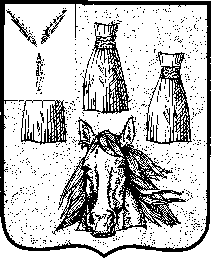 